		CURRICULUM VITAE					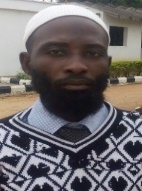 1. 	Name: 				     ALABI Kazeem Adelani2.	Present Position: 			     Associate Professor 3. 	College/Department: 		     Natural and Applied Sciences/ Chemical Sciences4. 	Place and Date of Birth: 		     Ilobu, Osun State    03/03/19725. 	Nationality: 				     Nigerian6. 	State of Origin/Local Govet Area: 	     Osun State/Irepodun7. 	Marital Status: 			     Married8. 	Number and Ages of Children: 	     5(15, 13, 11, 8 and 6 years)9. 	Residential Address: 		     Jagun’s Compound. Ilobu10. 	Address for Correspondence: 	     Dept. of Chem. Sci. Fountain Univ., Osogbo.                                                             	     P.M.B. 4491, Oke-Osun, Osun State, Nigeria     	Telephone No: +2348034705605 Mobile: +234984620208	Institutional e-mail Address: alabi.kazeem@fuo.edu.ng11.       Educational Institutions attended with dates	i.	2016				     Federal University of Technology, Akure, Ondo State	ii.	2010		            	     Federal University of Technology, Akure, Ondo State	iii.	2001                           		     Federal University of Technology, Akure, Ondo State	iv.	1995                           		     Osun State Polytechnic, Iree, Osun State, Nigeria12. 	Academic Qualifications obtained with datesi. 	2016		Ph.D		     Organic Chemistryii.	2010		M.Tech	      Industrial Chemistryiii.	2001		B.Tech		      Industrial Chemistryiv.	1995		OND		      Science Laboratory Technologyv	1989		WAEC	                  Senior Secondary School Certificate13.	Professional Qualification(s) with dates: Nil14.	Training/Professional Courses attend with dates 2018  	Train the Trainers Chemical Security workshop held at Centre for Nuclear Energy Studies, University of Port Harcourt. Port Harcourt.Membership of Professional bodies/societiesi.         2001	American Chemical Society (ACS)			Member	Fullii.	2018	Nigerian Chemical Society (CSN)			Member	FullWork Experience with dates a. Work experience in the University 	Courses taught:	Course taught at the University Level (FUO)i.         Undergraduate Programmes (B. Sc. Industrial and Environmental Chemistry from 	2011-date)CHM	-	Introductory Experimental Chemistry ICHM	-	Introductory Experimental Chemistry IICHM	-	Organic ChemistryCHM	-	Aromatic and Heterocyclic ChemistryCHM	-	Introductory Material ScienceCHM	-	Organic Synthesis and ReactionCHM	-	Industrial Law and ManagementCHM	-	Glass Blowing TechniqueCHM	-	Petroleum ChemistryCHM  -            Industrial DrawingCHM  -            Heat Transferii. 	Postgraduate Programmes (2015 - date)  a. 	 (M. Sc. Industrial Chemistry)CHM	-	Separation TechniqueCHM	-	Petroleum ChemistryCHM	-	Advanced SpectroscopyCHM	-	Experimental Chemistry b.	(M. Sc. Organic Chemistry)CHM	-	Petroleum GeochemistryCHM	-	Advanced Organic SpectroscopyCHM	-	Experimental ChemistryCHM	-	Advanced Natural ProductCHM	-	Reactive Intermediatec.	(PGD Chemistry)CHM	-	Organic Reaction and SynthesisCHM	-	Separation TechniqueCHM	-	Experimental ChemistryCHM	-	Petroleum ChemistryCHM	-	Natural Product Chemistry		Undergraduate Project supervision:I have supervised thirteen (13) undergraduate projects (2011-2018), one ongoing		Postgraduate Project/thesis supervision:PGD Project:          i.	AJIBOLA, Tawa, (2017) Synthesis, Characterization and Spectroscopic study of the 		Solvent effect on the electronic absorption spectra of 3,5-dinitrosalicylic acid 			derivatives. Completed. Co-supervised with Dr. ADEOYE, D. Mariam. Graduated 		2018	M. Sc. Projects:		i.	AJIBOLA, O. Kazeem. Synthesis, Characterization and Wood-Protective Potential 		of Carboxylates, Urea And Thiourea  Complexes derived from Tallow, Bees wax 			and Shea Butter. Graduated 2019ii.	ASHIRU, O. Nafiu. Experimental and Theoretical Characterization of Synthesized 		Chalcones and their termiticidal application. Graduated 2021iii.	BELLO, Y. Monsurat. Dyeing of cotton and wool fabrics with Pycnanthus               angolensis sap using different mordanting methods. Graduated 2021iv          Taofeeq Abdul Razaq, Synthesis, Characterization and DFT studies of bis-imine 	                derivatives. On goingb.  Work 	experience  in  other 	organisation(s)              i. 		  1999:           SIWES programme, Lagos State water cooperation, Ishasi branch 	           ii.        2001-2002:  NYSC programme, Ajaokuta Steel Company Staff Secondary School, 	                                           Ajaokuta, Kogi State as Chemistry, Integrated Science and Islamic 			                 Religion Knowledge tutor. Details of Administrative and Leadership Experience in the University system  a. Administrative experience (Deanship, HOD etc)    i.   Ag. HOD                                            2021 till date   ii. Venture Chairman                              2019 till dateb. Other appointments in the Universityi.     2021                     Member: Committee on colloquium i.     2020                     Member: Committee on missing dieseli.     Aug. 7 2019         President: FUO Islamic Cooperative, Investment and Credit Society.   ii.	2019		Internal Assessor for M.Sc. Microbiology- AKINLADE, Y. Ridwan- 				NAS/11020                                    Title: Antimicrobial and Radical Scavenging activities of Nepeta                                                    cataria L. Silver nanoparticle and crude extract.iii. 	2019-date	Chairman, Committee on laboratory mattersiv.	2018-2019	Departmental Examination Officerv.	2018-date	Member, CONAS investigative committeevi.	2018-date	Chairman, FUO venture board committeevii.	2018-date	member, Pre-degree and professional programmes committeeviii.	2017-2018	Chaiman, minor works committee- FUOix. 	2017		Internal-external PG rep. for M. Sc. Microbiology Students:	a.			SANUSI, O. Tawakalit- NAS/15134				Title: Antimicrobial susceptibility profile of Raw Bovine meat 				bacterial isolates from Osogbo metropolis	b.			ELEGBEDE, F. Fatimah- NAS/15133				Title: Prevalence and Antibiotic sensitivity profile of Pathogenic 				bacterial isolated from frozen herring.x.	2017		Coordinator, Departmental research	xi.	2017		Chairman, loans and businesses review committeexii.	2017-date	member, CONAS lecture series committeexiii.	2017-2018	member, Ali Luxury Hostel management committeexiv.	2016-2018	staff representative on laboratory mattersxv	2016-date	Auditor, College of Natural and Applied Sciencesxvi.	2016-2018	member, Curriculum development committeexvii.	2016-2017	member, Research committeexviii.	2016-2018	Coordinator, Industrial and Environmental Chemistry unitxix.	2015-2016	Chairman, College alumni committeexx.	2015-2017	member, Ramadan lecture planning committeexxi.	2015-2018	Hall master, Block C-malexxii.	2014-2016	Coordinator, Departmental Examination officerxxiii.	2013-2017	Departmental Coordinator, SIWESxxiv.	2013-2016	Departmental Examination officerxxv.	2011-date	Level adviser. 	c. Resources (Human/Material) attracted to the University i. 	2016-date	Al-ansaar ventures-photocopying, repair and printingii.	2018		Acquisition of NAFDAC approval for FUO-NASFAT global wateriii.	2019		reviving of block industry for FUO-ventured. Local/Community Service (e.g.  Religious/Social or Political)i.	2000-2001	Secretary, MSSN, Dawah committee, FUTAii.	2000-2001	Coordinator, INSU, FUTA branchiii.	2009-2011	Secretary, MSSN, Akure central branchiv.	2001-2002	Auditor, MCAN, Kogi state branchv.	2001-2002	Coordinator, MCAN, Ajaokuta branchvi.	2001-2011	manager, Al-ansarventures, FUTAvii.	2018-date	member, Ilobu descendant union (IDU) education committeee. 	National/International Assignments (including external examiner ship, NUC Accreditation, Assessment for academic posts, Review of academic works for journals and academic publishers etc) i.	2018	Examiner, JUPEB conference marking exercise at UNILAG, Lagos Stateii.			Reviewer, FUJNAS, Official journal of CONAS, FUO  Thesis/Dissertation i.	Ph.D. Organic Chemistry, 2016, “Chemical Modification, Industrial Applications and Bioactivity Study of Four Underutilized Plant Seeds Oil’’ Federal University of Technology, Akure. Ondo State. Nigeriaii. 	M. Tech Industrial Chemistry, 2010, “Synthesis, Characterization and Bioactivity Study of Some Alkylated Compounds’’ Federal University of Technology, Akure. Ondo State. Nigeriaiii. 	B. Sc Industrial Chemistry, 2001, “Suitability of Ala river in Akure for Irrigation’’ Federal University of Technology, Akure. Ondo State. Nigeria.iv.      OND Science Laboratory Technology, 1995, “Construction of A Low Voltage Stabilized Power Supply’’ Osun State Polytechnic, Iree, Osun State Listing of Academic Publications a. Books, Monograph or Patent Nilb. Chapter(s) in Book(s) i.    ALABI, A. Kazeem, ABDULSALAMI, O. Ibrahim, ADEOYE D. Mariam, ADERINTO, M.         Shukurat, ADIGUN, A. Rasheed (2020) Synthesis, Characterization and Computational studies             of 1, 3-Bis [(E)-furan-2-yl) Methylene] Urea and 1, 3-Bis [(E)-furan-2-yl) Methylene]        Thiourea. Physical Science Review ii.    ALABI, A. Kazeem, ADIGUN A. Rasheed, ABDULSALAMI, I. O. and ADEOYE, M. D.            (2021) Furfural: A versatile derivative of furan for the Synthesis of various useful Chemicals,            IntechOpenc. Journal Articles iii.     ALABI  A. Kazeem, Ibrahim J. Musa, Akin-Bashiru, F. Basirat  Biosynthesis of nanoparticles, antimicrobial, antioxidant, and theoretical Studies of Pycnanthus angolensis sap Journal of nanostructures in Chemistry-Under reviewiv.    ALABI  A. Kazeem, Abdulsalami I. O., Ajibola K. O., Sadiku N. A.,  Adeoye M. D., Lawal A. T. and Adigun R. A, Synthesis, Characterization and Wood-Protective Potential of Wax-based Carboxylates, Urea and Thiourea Complexes Scientific reports-under review v.   JABAR, M. Jamiu. ALABI A. Kazeem and LAWAL, K. Abdul Fatai (2020) Synthesis, characterization and application of novel 1, 3-bis[(furan-2-l) methylene]thiourea functional dye on wool and cotton fabrics. SN Applied Sciences vi.  ADEOYE D. Mariam, Abdulazeez Tunbosun, Abibat Opeyemi Jimoh, ALABI, A. Kazeem (2020) Fasinating Physical-Chemical properties and fiber morphology of selected waste plat leaves as potential pulp and paper making agents. Biomass conversion and biorefinery  vii. JAMIU M. Jabar,  YISAU A. Odusote,  KAZEEM A. Alabi,  IBRAHIM B. Ahmed (2020) Kinetics and mechanisms of congo‑red dye removal from aqueous solution using activated Moringa oleifera seed coat as adsorbent. Applied Water Science 10:136  https://doi.org/10.1007/s13201-020-01221-3viii.	ADEOYE D. Mariam, ALABI, A. Kazeem and ABDULSALAMI, O. Ibrahim (2019) Effect of Solvent polarities on the molecular properties of 2-(2-nitrovinyl) furan. Journal of Physical and Theoretical Chemistry of Islamic Azad University of Iran, 15 (3, 4) 127-140: Fall 2018 and Winter 2019ix.    ADEOYE, D. Mariam, ABDULSALAMI, O. Ibrahim, OYELEKE, O. Gbenga and ALABI, A. Kazeem (2019) Theoretical Studies of Solvent Effects on the Electronic Properties of 1, 3-Bis [(Furan-2yl) Methylene] Urea and Thiourea. Journal of Physical and Theoretical Chemistry of Islamic Azad University of Iran, 15 (3, 4) 115-125: Fall 2018 and Winter 2019x.       ALABI, A. Kazeem, YUSUF, O. Tawa, JABAR, M. Jamiu, and OWOKOTOMO, A. Ignatus (2019) Chemical Composition and Bioactivity Studies of the Essential oils from Thevetia peruviana and Hura crepitans. FUTA Journal of Research in Sciences. 15 no. 1: 75-84. xi. 	OSINEYE O. Suaib. BAKARE-ODUNOLA, T. Moji., ALABI, A. Kazeem., SALAU, K. Amadu., OWOLABI, A. Akeem., BALE T. Fatia.,  BALOGUN, A. Basheer (2019) Biochemical Changes in Selected Tissues of Normal Albino Rats following Treatment with 1,3-Bis [(Furan-2-yl) Mthtylene] Urea-. Comparative clinical Pathology. (In press) 10.1007/s00580-019-02978-zxii. 	ADEOYE, D. Mariam,  ABDULSALAMI, O. Ibrahim, ALABI, A. Kazeem, ADEYEMO, J. Azeezat. and TIJANI, O. Kazeem (2019), “Silver nanoparticle (AgNP) of Tridax procumbens Leaf Extract and its Thermodynamic Ensembles in Corrrosion Inhibitory Studies”.  Journal of ChemResearch. 1 no. 1, 108-120. xiii. 	ALABI, A. Kazeem, ABDULSALAMI, O. Ibrahim, ADEOYE, D. Mariam, MUSA, J. Ibrahim and AKIN-BASHIRU, F. Bashirah (2019), “GC-MS Characterization and Computational analyses of the identified compounds in Pycnanthus angolensis root extracts”.  Journal of ChemResearch. 1 no. 1, 21-32.xiv. 	ALABI, A. Kazeem (2019), “Characterization and Termite Repellence activity of Copper Carboxylates from Mangifera indica L. and Sesamum indica L. Seed Oils”.  Journal of Chemical Society of Nigeria. 44 no. 1, 145-152.xv. 	ABDULSALAMI, O. Ibrahim, ADEOYE, D. Mariam,  ALABI, A. Kazeem,  ABDULSALAMI, A. Bashirah and ABOLURIN, O. Nushirah (2018) Comparative Analysis of Theoretical and Empirical Data of Synthetic Cannabinoids. Fountain University Journal of Natural and Applied Sciences. 7 no. 1, 29-41. xvi.     ALABI, A. Kazeem, LAJIDE, Labunmin, OWOLABI, B. Joseph (2018), “Biological activities of oleic acid and its primary amide: Experimental and Computational studies”. Journal of Chemical Society of Nigeria. 43 no. 2, 9-18.xvii.  	ALABI, A. Kazeem, AYILARA, H. Tijjani, LAWAL, Muhammad, ADIGUN, A. Rasheed, and TIJANI, O. Kazeem (2018), “Effects of Chemical Purification on the Fatty acid Composition of plant seed oils: Carica papaya and Citrus sinensis”. Nigerian Journal of Basic and Applied Sciences. 26 no. 2, 23-29. DOI: http://dx.doi.org/10.4314/njbas.v26i2.4xviii. 	ALABI, A. Kazeem, OYEKU, T. Toluwalase (2017), “The Chemical constituents extractable from Teak tree (Tectona grandis Linn) obtained from Fountain University, Osogbo”. Nigerian Journal of Basic and Applied Sciences. 25 no. 1, 73-80.www.ajol.infoindex.php/njbas/index. DOI: http://dx.doi.org/10.4314/njbas.v25i1.10xix. 	ALABI, A. Kazeem, and JABAR, M. Jamiu (2017), “Sodium tert Butoxide a Suitable Catalyst for the Synthesis of 2-(2-Nitrovinyl) furan”. FUNAI Journal of Science and Technology. 3 no. 1, 85-90. www.fjst.org.xx. 	AJIBOYE, O. Taofeek,  ALABI A. Kazeem, ARIYO, A. Fuhad, ADELEYE, O. Abdulwasiu, OJEWUYI, B. Oluwayemisi, BALOGUN, A. Abdulraheem, SUNMONU, O. Taofik (2015), “2-(2-Nitrovinyl) furan Promotes Protein, Lipid, and DNA oxidation in the liver and kidney of male Rats”. Journal of Biochemistry Molecular Toxicology.  29 no. 3, 114-122. DOI 10.1002/jbt.21674 xxi.  OWOLABI, B. Joseph, ALABI, A. Kazeem, and LAJIDE, Labunmi (2015) Synthesis and characterization of copper metal soaps from Thevetia peruviana and Hura crepitans seed oils, Scientific research and Essays, 10(23) 649-654.xxii. 	ALABI, A. Kazeem,  LAJIDE, Labunmin, OWOLABI, B. Joseph (2013), “Analysis of Fatty Acid Composition of Thevetia peruviana and Hura crepitans Seed oils using GC-FID” Fountain University Journal of Natural and Applied Sciences. 2 no. 2, 32–37. www.fountainjournals.comxxiii. 	OWOLABI, U. Rasheed, ALABI, A. Kazeem, OKE, O. Busayo (2013) “Reclamation Of spent Engine Lubricating Oil”.  Fountain University Journal of Natural and Applied Sciences. 2 no. 1, 11-16 www.fountainjournals.comxxiv. 	YUSUF, Lamidi, YUSUF, D. A. Daudu, ALABI A. Kazeem (2012), “Phytochemical Screening and Pesticidal Effects of Mistletoes (Viscum album) Growing On Cocoa Tree in Nigeria”. Futa Journal of Research in Science and Management. 8, no. 1, 42-47.”. Futa Journal of Research in Science and Management. 8, no. 1, 42-47.xxv. 	OWOLABI, B. Joseph, ALABI, A. Kazeem (2012), “Synthesis, Characterization and Bioactivities Studies of Selected Alkylated Compounds”. Futa Journal of Research in Science and Management. 8, no. 1, 48-56. xxvi. 	ALABI, A. Kazeem and OWOLABI, B. Joseph (2011), “Synthesis and Antimicrobial Property Of 2-(2-Nitrovinyl) Furan”. International Journal of pure and applied Microbiology. 6(1) 131-134. www.microbiologyjournal.org d. Encyclopaedia entries Nile. Refereed Conference Proceedings       i.	ALABI, A. Kazeem, ADEOYE, D. Mariam, AREWA, A. Nusirat, SHITTA O. 	AbdulRazak (2017), “Evaluation of corrosion inhibition Potential of Ca and Zn 	carboxylates from Jatropha 	seed oil on aluminum in 1 M H2SO4”. 225-232, Proceeding of 	5th Annual Conference of School of Science (SOS), Prof. V. Oyetayo, Dr. A. T. Adediji, 	Dr. I. J. Kade, Dr. S. J. Ojo, Dr. A. 	O. Kolawole, Dr. A. O. Olalemi and Mr. C. O. 	Ogidi. Federal University of Technology, Akure. Ondo State: Publisher: Graceland. ii. 	ALABI, A. Kazeem (2014), “Chemical characterization of soluble soap prepared from milk bush (thevetia peruviana) seed oil”. 558-563, Proceeding of 37th Annual International Conference, Workshop and Exhibition of the Chemical Society of Nigeria (CSN) from 7th – 12th September 2014, Prof. Essien D. Udosen, Uyo, Akwa Ibom State, Nigeria, Publisher: Andikonkan’s Touch. iii. 	ALABI, A. Kazeem, LAJIDE, Labunmi and OWOLABI, B. Joseph (2013), “Analysis of Fatty Acids Extracted from Thevetia peruviana and Rothmannia longiflora seed using FT-IR and GC-FID spectrometer”:  51-54, Proceeding of 36th Annual International Conference Workshop and Exhibition of Chemical Society of Nigeria: vol.2. Between 16th and 20th September 2013, Dr. Abdullahi Mann, at Justice Legbo Kutigi International Conference Centre, Minna, Niger State, Nigeria.. Publisher: Abbey + Plus Printsiv. 	JABAR, M. Jamiu, MOJIBOLA, A. Akeem, ALABI, A. Kazeem (2011), “Effect of rate of dyeing on the fastness properties of indigo dyed cotton fabrics”. 26-29, Proceeding of the 4th Annual Conference of The Association of Textile Technologists of Nigeria between 10th and 13th October 2011. Dr. A. Giwa,  Yaba College of Technology, Yaba, Lagos. Publisher: Association of Textile Technologists of Nigeria (ATTN).f. Review Articles/Book Reviews   i.    Lawal, A. T., Bolarinwa, S. Hakeem, Adeoye, D. Mariam, Abdulsalami, O. Ibrahim, Animasahun, O. Lukman and ALABI, A Kazeem Progress in Carbon Nanotube-Based Electrochemical Biosensors: A Review Fountain University Journal of Natural and Applied Sciences. 7 no. 1, 29-41g. Speciale.g. Grant/fellowship, Web Presence, Award Winning Play/film, Landmark Judgement (Case)i.	Certificate of invitation by IntechOpen Limited Research Interest: Synthetic Chemistry, Natural Product and Computational Chemistry.Research in progress i. List as many research projects as are in progress but provide details of only 3 stating, among others: i. 	Experimental and Theoretical Characterization of Synthesized Chalcones and their 	termiticidal applicationsii. 	Instrumental analyses and antioxidant evaluation of mature and immature leaves extracts of 	Pycnanthus angolensis.iii. 	Characterization of Urea and Thiourea-Carboxylate Copper complexes and their applications 	as wood protective agents.iv.	Extraction, Fatty acid and Phospholipid evaluations of two varieties of castor seed oil in 	southern part of Nigeria.v.	Synthesis, Characterization and Density Function Theory studies of Ricinoleic acid, (R,Z)-12-	chlorooctadec-9-enoyl chloride, and (R,Z)-12-aminooctadec-9-enamide as potential 	antimicrobialsvi.	Synthesis, characterization and application of (E)-3-(Furan-2-yl)-1-phenylprop-2-ene-1-one as 	a potential wood preservative.vii.	Synthesis, Characterization, and DFT evaluation of (Z)-1-phenyl-3-(0-tolyl)prop-2-en-1-oneviii. 	Biosynthesis of nanoparticles, antimicrobial, antioxidant, and theoretical Studies of 	Pycnanthus angolensis sapProject Details:i. 	Experimental and Theoretical Characterization of Synthesized Chalcones and their termiticidal 	applicationsa.	Introduction: Chalcone is a generic term used in describing compounds with the 1,3-diphenylpro-2-en-1-one frame work. They are natural compounds that are largely found in plants, fruits and vegetables (Satyanarayana et al., 2004). Most of aromatic rings of natural chalcones are found as hydroxylated. Chalcones, dihydrochalcones and aurones are composed of pigments whose colour changes from yellow to orange in some plant species.b.	Aim/Objectivs: The aim was to evaluate the termicidal effect of Chalcones while the objectives include to Synthesis Chalcones, to Characterize, to compare the theoretical and experimental data and to evaluate their termiticidal effects.c. 	Methodology: Chalcones will be synthesized following the established methods and Spatan-14 software would be used to derive the theoretical values.d.        Expected Result: They may also possess termiticidal effects in addition other established uses already recorded in the literatures.e. 	Contribution to knowledge/society: Chalcones have diverse uses in medicine and agrochemical ii.           Pycnanthus angolensis sap: Biosynthesis of Silver and Sodium nanoparticles and their 	antioxidant activities.a. 	Introduction: The Traditional healers add sodium chloride salt (common salt) to Pycnanthus angolensis sap before using as cough-inhibitory drug without scientific proof(s). Therefore this research work has chosen to identify the chemical constituents in the sap and as well prepare silver (AgNP) and sodium (NaNP) nanoparticles for comparison.b. 	Aim/Objectivs: The aim is to synthesize Sodium and Silver Nano particles while the objectives include to Synthesize Nano particles, to characterize them and to determine the antioxidant propertiesc. 	Methodology: The nano-particles were synthesized following standard methods.d. 	Expected result: It is expected that sodium and silver will impart different activities on the crude extract.e. 	Contribution to knowledge/society: The experiment will inform us more why sodium chloride is added by traditional healers and if it should be stopped or continue.iii. 	Determination of chemical constituents of root extracts and sap of Pycnanthus angolensis using U-vis and GC-MSa.	Introduction: By definition, ‘traditional ’use of herbal medicines implies substantial historical use, and this is certainly true for many products that are available as ‘traditional herbal medicines’ (Warren, 2002). In many developing countries, a large proportion of the population relies on traditional practitioners and their armamentarium of medicinal plants in order to meet health care needs. Although modern medicine may exist side-by-side with such traditional practice, herbal medicines have often maintained their popularity for historical and cultural reasons (Martinez, et al., 1996).b. 	Aim/Objectives: The sap of Pycnanthus angolensis is used to cure cough in folk-medicine, this work is trying to determine the active constituents present that is responsible for the action while the objective include to analyze the sap, to determine the potency of the major constituents theoretically c. 	Methodology: The sap would be tapped from the tree, analyzed using Gas Chromatography-Mass Spectrometer. The major constituents would be confirmed using computational analysis.d. 	Expected result: This work is likely to inform us of what constituent is responsible for the cough inhibition.e. 	Contribution to knowledge/society: At the end of the research, we would be able to advise people if they should continue or stop using it as cough medicine.Research Collaboration Experience (Date/Institution/Project)2016/2017 – 	Federal University of Technology, Akure- Comparative Studies oF Thevetia  		peruviana and Hura crepitans leaves essential oils.2019	      -  	Federal University of Technology, Akure- Colour and fastness properties of 		soda ash mordanted 1, 3-bis [(furan-2-yl) methylene] thiourea dyed wool and 		cotton fabrics	Conferences/Workshops attended and papers presented with dates i. 60th Obafemi Awolowo University, Ile-Ife. Faculty of Science, International conference (Virtual) THEME: Building partnerships for sustainable development through scientific interventions. 8th and 9th, June 2021.Papers read:Comparative studies of Photophysical studies and the thermodynamic Functions of Metronidazole and its derivatives.Optimum Conditions of the Preservatives Potentials of Cymbopogon Citratus and  Citrus Limon fruits Peels Oils on Orange Juice ii.  EKSU-HUMBOLDT KOLLEG International Conference held at SSANU Cooperative Hall, Beside UBA Bank, Ekiti State University, Ado-Ekiti. Theme: The Social, Economic, Political and Scientific Implications of the drive towards Green and Sustainable Development through Utilization of Renewable Resources. April 7th and 11th 2019.  Paper read:Instrumental Analysis and Antioxidant Evaluation of Mature and Immature Leaves Extracts of Pycnanthus angolensisiii. 3-Day Workshop and Conference of Lautech Nano 2018 held at the Hall and Laboratory of Industrial Microbiology and Nanobiotechnology of Lautech. Ogbomoso. Oyo State. Theme: Nanotechnology for Sustainable Development: Prospect for Africa, October 23th to 25th 2018. 	 Papers read:Pycnanthus angolensis Sap: Biosynthesis of Silver and Sodium nanoparticleSilver Nanoparticles (AgNPs) of Tridax procumbens and Phyllantus amarus leaf extracts”: corrosion inhibition and antimicrobial potentialiv.   41st Annual International Conference, Workshop and Exhibition held at Conference       	    	   Centre, University of Ibadan, Ibadan, Nigeria. Theme: Chemical Sciences in an Emerging        	   Economy: Issues, Prospects and Opportunities, September, 16th to 21st 2018,     Papers read:Experimental and Computational Studies Of Bis-Imine Derived From Furfural       v.   6th Annual Conference of School of Science (SOS): held at Federal University of Technology,                Akure. Pp 62. Theme: Nano Science and Technology Research: A veritable tool for National                Development, June, 25th to 28th 2018.               Papers read:Biosorption Kinetic Studies of Congo-Red Dye on Ground Moringa oleifera seed and seed coat.Composition and Bioactivity studies of the Essential oils from Thevetia peruviana and Hura crepitans.        vi.   51st Annual Conference of Science Association of Nigeria (SAN) held at Covenant                      University, Canaanland, Ota Ogun State. Page 60 of 113. Theme: Science: The Key to               renewable Energy, Green  	  Environment, Empowerment and Sustainable Development,               July, 9th -13th 2017                Paper Read:Kinetic and Equilibrium Studies of the Heavy Metal Remediation Potential of 1,3-Bis[(Furan-2-yl) methylene] Urea       vii.     5th Annual Conference of School of Science (SOS): Held at T. I. Auditorium between 27th 	     and 30th 2017. Federal University of Technology, Akure. Ondo State. Theme: Scientific 	     Research: Key to promoting Green Revolution in Nigeria, 269-279.      Papers read:Biological activities of oleic acid and its primary amide: Experimental and Computational studiesEvaluation of corrosion inhibition Potential of Ca and Zn carboxylates from Jatropha seed oil on aluminum in 1 M H2SO4.        viii.    3rd Annual Conference of School of Science (SOS):  held at Federal University of 	  	     Technology, Akure. 8. Theme: Academia-Industry Relationship: Key to Technological 	      Development in Nigeria. July, 30th – August, 3rd  2015.	       Paper read:Synthesis, Characterization and Bioactivity of Benzamide and Its Copper and Nickel Complexes against Aspergillus niger and Rizhopus stolonifera.        ix.    37th Annual International Conference, Workshop and Exhibition of the Chemical Society 	     of Nigeria (CSN) held at Uyo, Akwa Ibom State, Nigeria. Theme: A century of 1914-2014: 	      Contributions, Prospects and Challlenges of Chemistry    September, 7th – 12th 2014.	     Paper read:Chemical characterization of soluble soap prepared from milk bush (Thevetia peruviana) seed oil.       x.   36th Annual International Conference Workshop and Exhibition of Chemical Society of 		   Nigeria: (CSN) at Justice Legbo Kutigi International Conference Centre, Minna, Niger State, 	   Nigeria. Theme: Chemistry and Global Sustainable Economic Development: Challenges and 	   Opportunities for the Developing Nations. September, 16th to 20th 2013.	      Paper read:Analysis of Fatty Acids Extracted from Thevetia peruviana and Rothmannia longiflora seed using FT-IR and GC-FID spectrometer.         xi.   Unilag Golden Jubilee Research Conference and Fair:  Sciences (Engineering, 		  	     Environmental Sciences and Science). Held at University of Lagos Akoka-Yaba,                      Lagos.Nigeria. Theme:  November, 6th-8th, 2012.	     Paper read:Reclamation of spent Engine Lubricating Oil         xii.  13th International Congress of Toxicology, held at Seoul, South Korea. Theme:                   Translational Toxicology: From Basic Science to Clinical and Environmental June 30-July 	    4, 2013	    Paper read:2-(2-Nitrovinyl) furan induces redox imbalance of male rats’ liver and kidney.        xiii.  1st Annual Conference of The School of Sciences, Federal University of Technology, Akure.                   Theme:    July 17th -21st 2012  	     Paper read:Effect of Temperature on Quantity and Quality of Extracted Thevetia Peruviana Oil from Its Oil Bearing Seeds.         xiv.  4th Annual Conference of The Association of Textile Technologists of Nigeria. Held at Yaba                  College of Technology, Yaba, Lagos. Theme: Revitalization of Textile Industry in Nigeria: 	     Current and Prospective Innovations In Textile Science, Technology And Design    October, 	     10th-13th 2011	      Paper Read:Effect of rate of dyeing on the fastness properties of indigo dyed cotton fabrics.xv 24th Annual Conference of Biotechnology Society of Nigeria (BSN): held at Joseph Ayo       Babalola University, Ikeji-Arakeji. Osun State. Nigeria. Theme: Biotechnology: A ‘lever’           to Sustainable development. August 2011.Paper Read:Synthesis, Characterization and Bioactivities Studies of Selected Alkylated Compounds. xvi.   42nd Annual Chemical Society of Nigeria (CSN)/ ACRICE-4 International 	          Conference which will be held at the Academy Inn, Agidingbi, Ikeja, Lagos. Theme:           Chemistry Education and Sustainable Development. September 8th – 13th, 2019.Papers to be Read:Synthesis, Characterization and wood-protective potential of Urea and Thiourea Complexes 	derived from Tallow, Bee-wax and Shear butter.Colour and fastness properties of soda ash mordanted 1, 3-bis [(furan-2-yl) methylene] thiourea dyed wool and cotton fabricsExtra Curricular activitiesi. 	Petty farmingii.	Ridingiii. 	Indoor exerciseiv.        Buying and sellingReferees i.	Professor L. Lajide, Department of Chemistry, School of Sciences, Federal University 	of Technology, Akure, Ondo State, Nigeria.+2348034705605. 	Labunmilajide2000@yahoo.com. My Ph.D supervisor/mentor.ii.	Professor A. G. Adeagbo-Akeyo, Department of Mathematics, Obafemi Awolowo 	University, Ile-Ife, Osun State, Nigeria. +2348033816149. My uncle and mentor.iii.	Professor A. T. Lawal, Department of Chemical Sciences, Fountain University, 	Osogbo.  Nigeria. +2348131826098. Abdul.lawal@yahoo.com. My dean and mentor.  Signature/Date 